Российская ФедерацияНовгородская область Крестецкий районСовет депутатов  Новорахинского   сельского поселенияРЕШЕНИЕот 11.04.2014  № 219д. Новое РахиноО  внесении изменений и дополнений  в Устав Новорахинского  сельского  поселения	 В соответствии со статьёй 57  Устава Новорахинского  сельского поселения   Совет депутатов  Новорахинского  сельского поселенияРЕШИЛ:	1. Принять  изменения  и дополнения в Устав Новорахинского сельского поселения, утвержденный решением  Совета депутатов Новорахинского  сельского поселения от 20.12.2010 № 22 и зарегистрированный Управлением Министерства юстиции Российской Федерации 30  декабря 2010 года за номером RU 535063052010002:1.1. Изложить статью 4 Устава Новорахинского сельского поселения в редакции: «Статья 4. Вопросы местного значения Новорахинского сельского поселения	1. К вопросам местного значения  Новорахинского  сельского поселения относятся:	1) формирование, утверждение, исполнение бюджета  Новорахинского  сельского поселения и контроль за исполнением данного бюджета;	2) установление, изменение и отмена местных налогов и сборов Новорахинского  сельского поселения;	3) владение, пользование и распоряжение имуществом, находящимся в муниципальной собственности Новорахинского сельского поселения;	4) организация в границах  Новорахинского сельского поселения электро-, тепло-, газо- и водоснабжения населения, водоотведения, снабжения населения топливом в пределах полномочий, установленных законодательством Российской Федерации;	5) дорожная деятельность в отношении автомобильных дорог местного значения в границах населенных пунктов  Новорахинского сельского поселения и обеспечение безопасности дорожного движения на них, включая создание и обеспечение функционирования парковок (парковочных мест), осуществление муниципального контроля за сохранностью автомобильных дорог местного значения в границах населённых пунктов поселения, а также осуществление иных полномочий в области использования автомобильных дорог и осуществления дорожной деятельности в соответствии с законодательством Российской Федерации;	6) обеспечение проживающих в  Новорахинском сельском поселении и нуждающихся в  жилых помещениях малоимущих граждан жилыми помещениями, организация строительства и содержания муниципального жилищного фонда, создание условий для жилищного строительства, осуществление муниципального жилищного контроля, а также иных полномочий органов местного самоуправления в соответствии с жилищным  законодательством;	7) создание условий для предоставления транспортных услуг населению и организация транспортного обслуживания населения в границах Новорахинского сельского поселения;	7.1) участие в профилактике терроризма и экстремизма, а также в минимизации и (или) ликвидации последствий проявлений терроризма и экстремизма в границах Новорахинского  сельского поселения; 7.2) создание условий для реализации мер, направленных на укрепление межнационального и межконфессионального согласия, сохранение и развитие языков и культуры народов Российской Федерации, проживающих на территории Новорахинского  сельского поселения, социальную и культурную адаптацию мигрантов, профилактику межнациональных (межэтнических) конфликтов;	8) участие в предупреждении и ликвидации последствий чрезвычайных ситуаций в границах  Новорахинского сельского поселения;	9) обеспечение первичных мер пожарной безопасности в границах населенных пунктов Новорахинского  сельского поселения;	10) создание условий для обеспечения жителей Новорахинского  сельского поселения услугами связи, общественного питания, торговли и бытового обслуживания;	11) организация библиотечного обслуживания населения, комплектование и обеспечение сохранности библиотечных фондов библиотек Новорахинского сельского поселения;	12) создание условий для организации досуга и обеспечения жителей Новорахинского сельского поселения услугами организаций культуры;	13) сохранение, использование и популяризация объектов культурного наследия (памятников истории и культуры), находящихся в собственности Новорахинского сельского поселения, охрана объектов культурного наследия (памятников истории и культуры) местного (муниципального) значения, расположенных на территории  Новорахинского сельского поселения;	14) создание условий для развития местного традиционного народного художественного творчества, участие в сохранении, возрождении и развитии народных художественных промыслов в  Новорахинском сельском поселении;15) обеспечение условий для развития на территории Новорахинского сельского поселения физической культуры и массового спорта, организация проведения официальных физкультурно-оздоровительных и спортивных мероприятий Новорахинского  сельского поселения;	16) создание условий для массового отдыха жителей Новорахинского  сельского поселения и организация обустройства мест массового отдыха населения, включая обеспечение свободного доступа граждан к водным объектам  общего пользования и их береговым полосам;	17) формирование архивных фондов Новорахинского сельского поселения;	18) организация сбора и вывоза бытовых отходов и мусора;	19) утверждение правил благоустройства территории  Новорахинского сельского поселения, устанавливающих, в том числе требования по содержанию зданий (включая жилые дома), сооружений и земельных участков, на которых они расположены, к внешнему виду фасадов и ограждений соответствующих зданий и сооружений, перечень работ по благоустройству и периодичность их выполнения; установление порядка участия собственников зданий (помещений в них) и сооружений в благоустройстве прилегающих территорий; организация благоустройства территории Новорахинского сельского поселения (включая освещение улиц, озеленение территории, установку указателей с наименованиями улиц и номерами домов, размещение и содержание малых архитектурных форм), а также использования, охраны, защиты, воспроизводства городских лесов, лесов особо охраняемых природных территорий, расположенных в границах населённых пунктов Новорахинского сельского поселения;	20) утверждение генеральных планов Новорахинского  сельского поселения, правил землепользования и застройки, утверждение подготовленной на основе генеральных планов Новорахинского сельского поселения, документации по планировке территории, выдача разрешений на строительство (за исключением случаев, предусмотренных  Градостроительным  кодексом Российской Федерации, иными федеральными законами), разрешений на ввод объектов в эксплуатацию при осуществлении строительства, реконструкции объектов капитального строительства, расположенных на территории Новорахинского сельского поселения, утверждение местных нормативов градостроительного проектирования Новорахинского сельского поселения, резервирование земель и изъятие, в том числе путем выкупа, земельных участков в границах  Новорахинского сельского поселения для муниципальных нужд, осуществление  муниципального земельного контроля за использованием земель Новорахинского сельского поселения, осуществление в случаях, предусмотренных Градостроительным кодексом Российской Федерации, осмотров  зданий, сооружений и выдача рекомендаций об устранении выявленных в ходе таких осмотров нарушений;	21) присвоение наименований улицам, площадям и иным территориям проживания граждан в населенных пунктах, установление нумерации домов;_____________________________________________________________________________________________________________________________________________	______22) организация ритуальных услуг и содержание мест захоронения;	23) организация и осуществление мероприятий по территориальной обороне и гражданской обороне, защите населения и территории Новорахинского сельского поселения от чрезвычайных ситуаций природного и техногенного характера;	24) создание, содержание и организация деятельности аварийно-спасательных служб и (или) аварийно-спасательных формирований на территории Новорахинского сельского поселения;	25) осуществление мероприятий по обеспечению безопасности людей на водных объектах, охране их жизни и здоровья;	26) создание, развитие и обеспечение охраны лечебно-оздоровительных местностей и курортов местного значения на территории Новорахинского сельского поселения, а также осуществление муниципального контроля в области использования и  охраны особо охраняемых природных территорий местного значения;	27) содействие в развитии сельскохозяйственного производства, создание условий для развития малого и среднего предпринимательства;	28) организация и осуществление мероприятий по работе с детьми и молодежью в Новорахинском сельском поселении;	29) осуществление в пределах, установленных водным законодательством Российской Федерации, полномочий собственника водных объектов, информирование населения об ограничениях их использования;	30) осуществление муниципального лесного контроля;	31) создание условий для деятельности добровольных формирований населения по охране общественного порядка;	31.1) предоставление помещения для работы на обслуживаемом административном участке Новорахинского сельского поселения сотруднику, замещающему должность участкового уполномоченного полиции;	31.2) до 1 января 2017 года предоставление сотруднику, замещающему должность участкового уполномоченного полиции, и членам его семьи жилого помещения на период выполнения сотрудником обязанностей по указанной должности;	32) оказание поддержки социально ориентированным некоммерческим организациям в пределах полномочий, установленных статьями 31.1 и 31.3 Федерального закона от 12 января 1996 года № 7-ФЗ "О некоммерческих организациях";                    	33) осуществление муниципального контроля на территории особой экономической зоны;	34) обеспечение выполнения работ, необходимых для создания искусственных земельных участков для нужд Новорахинского сельского  поселения, проведение открытого аукциона на право заключить договор о создании искусственного земельного участка в соответствии с федеральным  законом. 	35) осуществление мер по противодействию коррупции в границах Новорахинского сельского поселения.	2. Органы местного самоуправления Новорахинского сельского поселения вправе заключать соглашения с органами местного самоуправления  Крестецкого муниципального района о передаче им осуществления части своих полномочий за счет межбюджетных трансфертов, предоставляемых из бюджета Новорахинского сельского поселения в бюджет Крестецкого муниципального района в соответствии с Бюджетным кодексом Российской Федерации.	Решение о заключении соглашения о передаче осуществления части полномочий Новорахинского сельского поселения принимается Советом депутатов Новорахинского сельского поселения по предложению Главы Новорахинского сельского поселения.	Указанные соглашения должны заключаться на определенный срок, содержать положения, устанавливающие основания и порядок прекращения их действия, в том числе досрочного, порядок определения ежегодного объема межбюджетных трансфертов, необходимых для осуществления передаваемых полномочий, а также предусматривать финансовые санкции за неисполнение соглашений»;1.2. Изложить статью 9 Устава Новорахинского сельского поселения в редакции: «Статья 9. Муниципальные выборы1. Муниципальные выборы проводятся в целях избрания депутатов Совета депутатов Новорахинского  сельского поселения, Главы Новорахинского сельского поселения на основе всеобщего равного и прямого избирательного права при тайном голосовании.2. Муниципальные выборы назначаются Советом депутатов Новорахинского  сельского поселения в срок не ранее чем за 90 дней и не позднее, чем за 80 дней до дня голосования.Днём голосования на муниципальных выборах являются второе воскресенье  сентября года, в котором истекают сроки полномочий депутатов Совета депутатов Новорахинского сельского поселения, Главы Новорахинского сельского поселения, а если сроки полномочий истекают в год проведения выборов депутатов Государственной Думы Федерального Собрания Российской Федерации очередного созыва, - день голосования на указанных выборах, за исключением случаев, предусмотренных пунктами 4 - 6 статьи 10 Федерального закона от 12 июня 2002 года № 67-ФЗ «Об основных гарантиях избирательных прав и права на участие в референдуме граждан Российской Федерации».В случаях, предусмотренных федеральным законом, муниципальные выборы назначаются избирательной комиссией Новорахинского  сельского поселения или судом.3. Гарантии избирательных прав граждан при проведении муниципальных выборов, порядок назначения, подготовки, проведения, установления итогов и определения результатов муниципальных выборов устанавливаются федеральным законом и принимаемыми в соответствии с ним областными законами. При проведении муниципальных выборов депутатов Совета депутатов  Новорахинского сельского поселения, Главы Новорахинского сельского поселения, используется мажоритарная избирательная система относительного большинства.  Выборы могут проводиться по одномандатным и(или) многомандатным округам.4. В случае если в избираемом на муниципальных выборах Совете депутатов Новорахинского  сельского поселения часть депутатских мандатов распределяется в соответствии с законодательством о выборах между списками кандидатов, выдвинутых политическими партиями (их региональными отделениями или иными структурными подразделениями), пропорционально числу голосов избирателей, полученных каждым из списков кандидатов, распределению между указанными списками кандидатов подлежат не менее 10 депутатских мандатов.5. Итоги муниципальных выборов подлежат официальному опубликованию (обнародованию) в  муниципальной газете «Новорахинские вести» и (или) газете «Крестцы».          1.3. Изложить статью 44 Устава Новорахинского сельского поселения в редакции:«Статья 44. Муниципальный заказ 1. Размещение заказов на поставки товаров, выполнение работ, оказание услуг для нужд   Новорахинского   сельского поселения осуществляется в порядке, предусмотренном Федеральным законом от  5 апреля 2013 года  № 44-ФЗ «О контрактной системе в сфере закупок товаров, работ, услуг для обеспечения государственных и муниципальных нужд.2. Муниципальный заказ на поставки товаров, выполнение работ, оказание услуг оплачивается за счет средств бюджета Новорахинского  сельского поселения.3. Муниципальный заказ на поставки товаров, выполнение работ, оказание услуг для муниципальных нужд  Новорахинского   сельского поселения на текущий год формируется в процессе формирования бюджета  Новорахинского  сельского поселения. Порядок формирования, обеспечения размещения, исполнения и контроля за исполнением муниципального заказа на поставки товаров, выполнение работ, оказание услуг устанавливается Положением о муниципальном заказе, утверждаемым Советом депутатов Новорахинского сельского поселения в соответствии с федеральными законами и иными нормативными правовыми актами Российской Федерации». 2.Главе Новорахинского  сельского поселения  Григорьеву Геннадию Николаевичу  представить изменения и дополнения в Устав Новорахинского  сельского поселения на государственную регистрацию в Управление Министерства юстиции Российской Федерации по Новгородской области.         3. Изменения и дополнения в Устав Новорахинского  сельского поселения вступает в силу после его государственной регистрации и официального опубликования.                          4.Опубликовать решение  в муниципальной газете «Новорахинские вести».Глава поселения 	Г.Н. Григорьев                    Изменения и дополнения в Устав Новорахинского сельского поселения,  принятые решением Совета  депутатов Новорахинского сельского поселения                    от 11.04.2014 № 219,  зарегистрированы Управлением Министерства юстиции Российской Федерации по Новгородской области 12 мая 2014 года   Государственный  регистрационный № RU 535063032014001_____________________________________________________________________________________________Муниципальная газета                ВТОРНИК  16  МАЯ  2014   года                        №15 (67)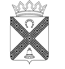 Н о в о р а х и н с к и е          вести2             Новорахинские вести                       пятница 16 мая 2014  № 15   2Муниципальная газета   «Новорахинские вести»Учредитель:Совет депутатов Новорахинского сельского поселения Крестецкого муниципального района Новгородской областисоучредитель:Администрация Новорахинского сельского поселения Крестецкого муниципального района Новгородской области175450 Новгородская область Крестецкий районд. Новое Рахино. д.26.адрес  издателя и редакции:175450 Новгородская область Крестецкий районд. Новое Рахино. д.26телефон: (8 81659) 51-236,факс (8-81659) 51-295adm-novrahino@mail.ruГлавный редактор Г.Н. ГригорьевВерстка, дизайнС.В. СерёгинаГазета выходит по мере необходимости.тираж  30 экз.подписано в печать 15.05.2014по графику ( 12.00), по факту (12.00)Газета отпечатана в Администрации Новорахинского сельского поселения Крестецкого района Новгородской областицена « бесплатно»ответственность за достоверность информации и её соответствие правовым нормам действующего законодательства несёт орган, принявший документ